Développer le sentiment de connaissance de soiEcoles PARE, FRANK, PICASSO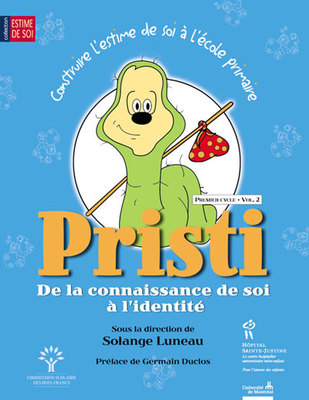 Progressivement, l’enfant apprend à se différencier des personnes qui ont de l’importance pour lui, et se découvre comme être unique. Il acquiert les bases de la connaissance de soi qui se transformera plus tard en un sentiment d’identité et dont une première synthèse sera réalisée à l’adolescence.La connaissance de soi et l’identité personnelle qui en résulte sont les fondements de l’estime de soi. Elles font naître le sentiment d’être unique au monde et de pouvoir obtenir l’estime des autres.C’est en se percevant différent des autres que l’enfant découvre peu à peu qu’il est unique et c’est par l’acceptation de la différence qu’on acquiert le droit d’exister comme individu unique.Les tout-petits ont besoin qu’on les estime comme ils sont, chaque enfant a ses propres caractéristiques, ses habiletés, ses qualités.Je m’estimeJe me sens fierJe me sens importantJ’ai le droit d’être heureuxPistes de réflexion :Des façons d’amener l’enfant à être fier :Reconnaître et valoriser les qualités : « tu as réussi, bravo, bravo pour tes efforts… »Amener l’enfant à s’apprécier avec ses qualités, habiletés mais aussi limitesEviter les regards, les paroles, les gestes, la honte détruit l’estime de soiLes signes observables d’une connaissance de soiSavoir vivre un sentiment de complicité avec les adultesCapable de repérer une habileté physique, intellectuelle, relationnelle ou une difficultéCapable d’identifier ce qui le différencie des autresCapable de s’affirmerCapable de faire des choixCapable d’exprimer des sentimentsCapable d’exprimer des besoinsCapable d’avoir un peu conscience des liens qui existent entre ses besoins, ses sentimentsCapable de se faire respecterCapable de conserver le souvenir des petits succès passésLes objectifs :Amener chaque enfant à se percevoir comme être uniqueAmener chaque enfant à porter un jugement positif sur lui-mêmeAmener chaque enfant à voir et à apprécier les qualités et les différences des autresAmener chaque enfant à prendre conscience de ses sentiments, émotions, besoins, et à les exprimerQuelques pistes pour programmer vos  activités destinées à stimuler le développement de l’estime de soi qui est fondé  sur les attitudes éducatives :« mon ami, moi »Avec un miroir, animer une petite causerie sur les ressemblances et différences, aider chaque enfant à se décrire Travailler sur les contours du corpsDire un petit positif de chaque dessinMon portrait, mon empreinte, mon prénom, mes origines,Les copains que j’aime : je leur dis de « jolis mots »Mes plaisirs, mes préférencesMon petit cœur me dit : apprendre à exprimer et à décoder ses émotions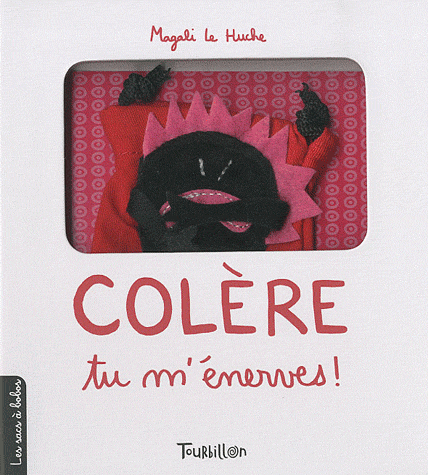 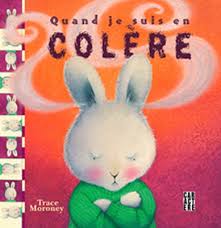 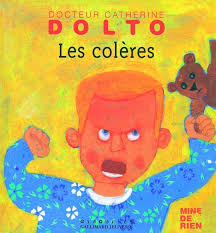 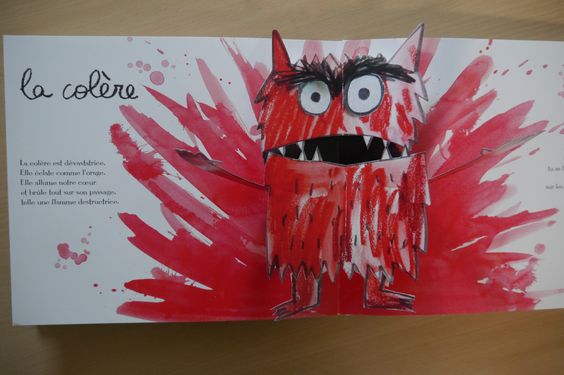 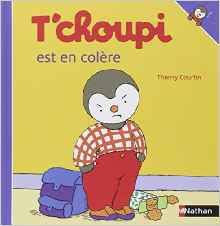 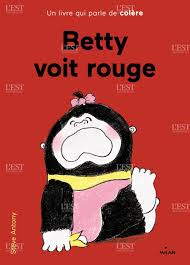 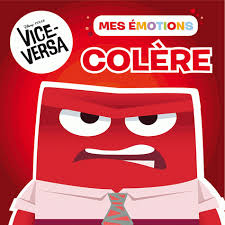 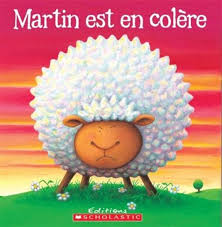 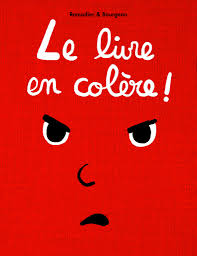 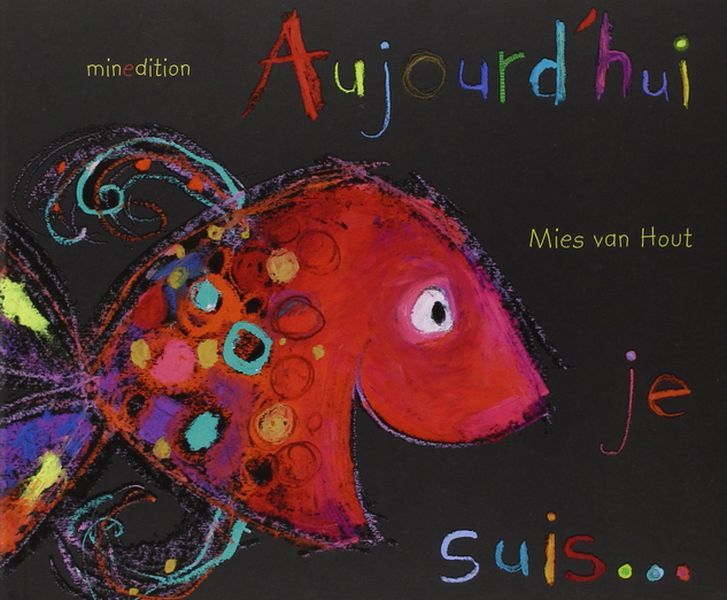 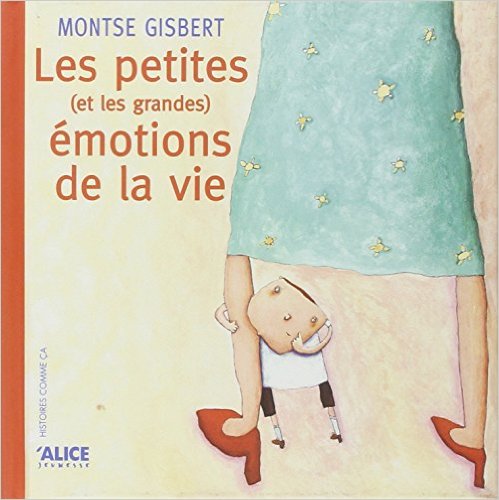 Bonhomme sourirePetits carnets de joie, de tristesse, de peurL’arbre des émotions de ma classe :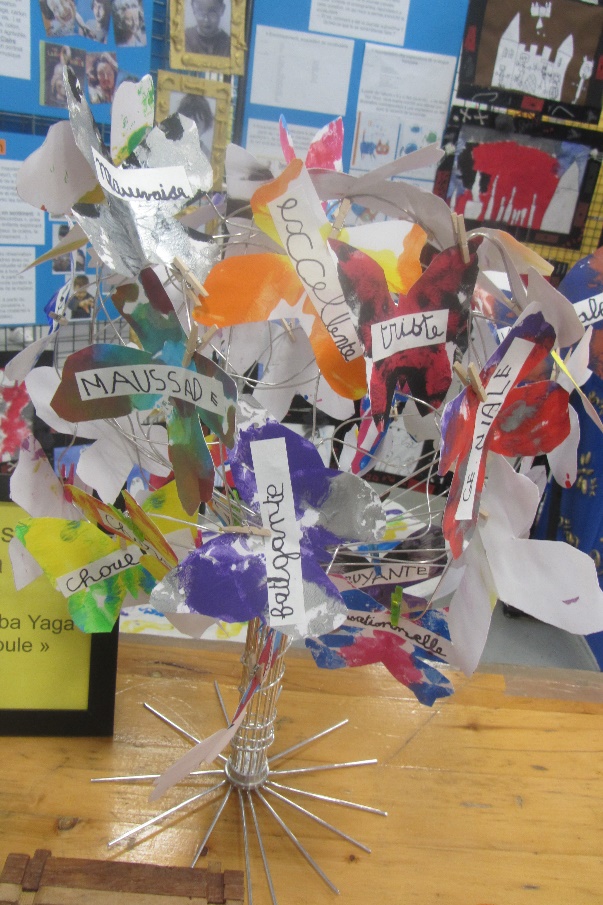 Autour d’activités plastiques :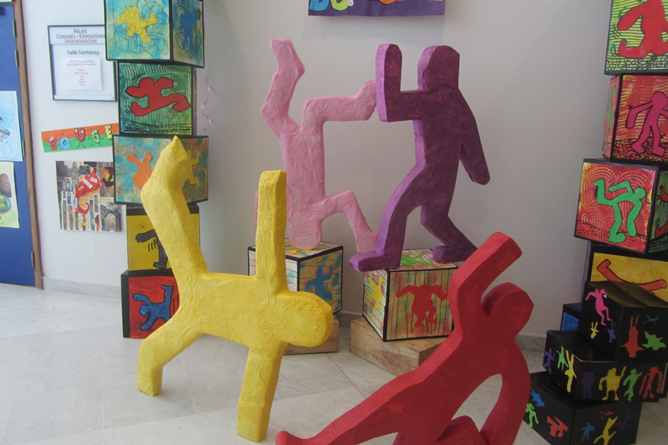 Les peurs : Monsieur FrissonMes préférencesLes saisons de mon cœurMes activités préférées : amener l’élève à identifier les activités dans lesquelles il réussit bien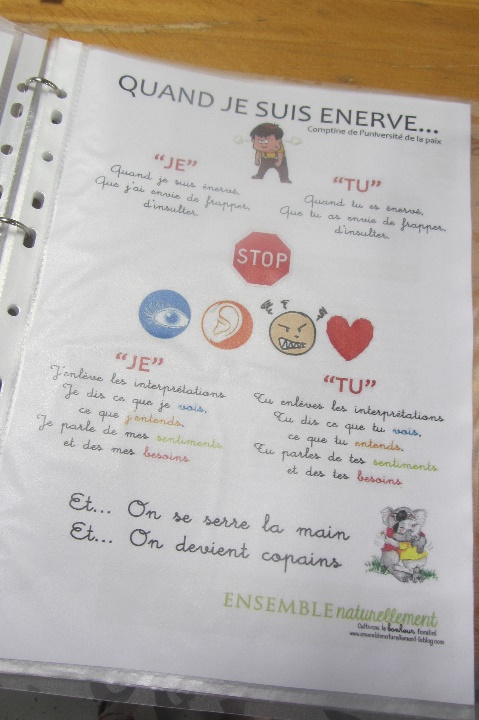 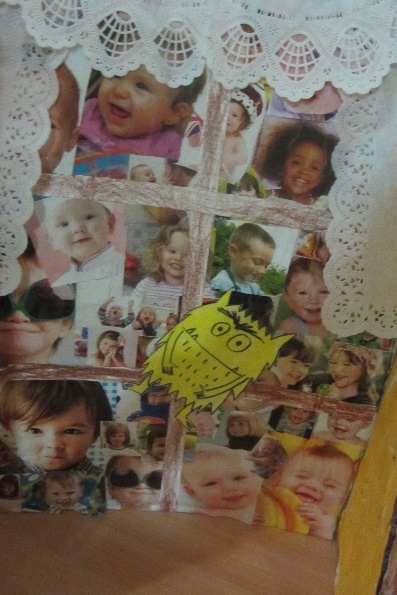 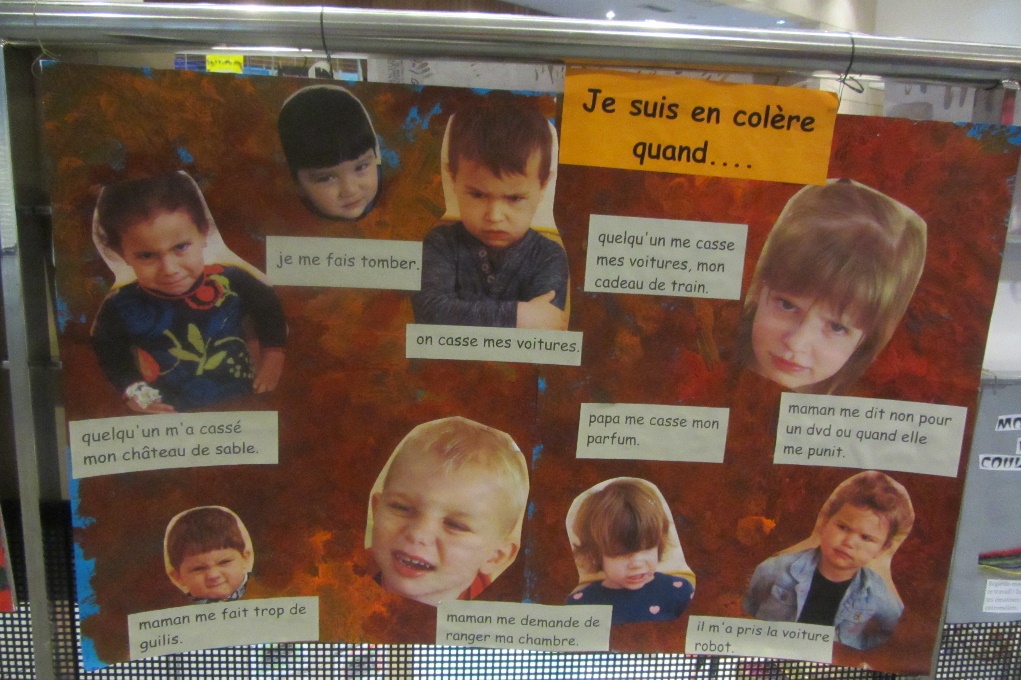 